Одеський національний університет імені І. І. МечниковаФакультет хімії та фармації 
Кафедра ____________________________________Силабус курсуНазва дисципліниКОМУНІКАЦІЯВказати яким чином буде здійснюватися комунікація зі здобувачами (Е-mail,  Соціальні мережі, телефон, аудиторія)АНОТАЦІЯ  КУРСУ 	Місце даної дисципліни в програмі навчання. Визначити призначення навчальної дисципліни, її місце в структурі підготовки фахівців, тобто відповісти на питання: чому потрібно вивчити цю дисципліну в ході отримання освіти з цієї чи іншої спеціальності.Предмет вивчення дисципліни: Пререквізити курсу (Prerequisite):Пререквізити  - вказати дисципліни, що містять знання, уміння й навички, необхідні для освоєння дисципліни, що вивчається. Рекомендується не тільки вказати перелік дисциплін, що випереджають вивчення даної дисципліни, але й конкретні знання й уміння, володіння якими суттєво полегшить засвоєння дисципліни яка вивчається.Постреквізити курсу (Postrequisite)Постреквізити - вказати дисципліни для вивчення яких потрібні знання, вміння і навички, що здобуваються по завершенню вивчення даної дисципліни. Мета  курсу. Мета - це передбачуваний результат навчання. Мету навчання рекомендується формулювати так, щоб була можливість виміряти ступінь її досягнення, що зручно робити в інфінітивній формі (навчити…, виробити…, сформувати... і т.п.)Завдання дисципліни:Завдання дисципліни - це конкретне вираження мети, відповідь на питання:-  з чим ознайомить, - чому навчить, - що формує та розкриває дана дисципліна.Завдання – це своєрідні підцілі, реалізація яких дозволить в остаточному підсумку досягти заявленої мети. Мета і завдання формулюються відповідно до програми навчальної дисципліни (для обов'язкових дисциплін) і робочою навчальною програмою (для елективних дисциплін). Очікувані результатиКінцевий результат засвоєння змісту навчальної дисципліни. Вказується, що  здобувач повинен вміти та  знати.ОПИС КУРСУ Форми і методи навчанняКурс буде викладений у формі лекцій та лабораторних / практичних занять, організації самостійної роботи здобувачів. Вказати, які методи навчання використовуються під час викладання дисципліни. Чи передбачено проведення індивідуальних та групових консультацій? Які основні підручники або посібники необхідно мати здобувачам. Які освітні платформи або хмарні сховища будуть використовуватися?   	Перелік  тем  (загальні  блоки) Тема 1.    Назва темиТема 2.    Назва темиТема…ОЦІНЮВАННЯКожна навчальна дисципліна, незалежно від загальної кількості годин та кількості модулів, оцінюється за 100-бальною шкалою.Контроль успішності здобувача по кожній навчальній дисципліні поділяється на поточний контроль, проміжний, тематичний, контроль за змістовим модулем та підсумковий контроль (іспит/залік).  	Поточний контроль успішності – це  систематична перевірка знань здобувачів вищої освіти, яка проводиться викладачем на поточних заняттях згідно з розкладом і відповідно до робочої програми навчальної дисципліни.  	Конкретно визначаються методи поточного контролю: усний контроль (у ході опитування, бесіди, доповіді, читання тексту, повідомлення на задану тему й ін.); письмовий контроль (контрольна робота в письмові формі, твір, реферат, доклад, есе,  виклад матеріалу на задану тему в письмовій формі і т.д.); комбінований контроль; презентація СРС; практичний контроль (в ході практичних робіт, на практикумах, у ході всіх видів практики); спостереження як метод контролю; тестовий контроль; графічний контроль; програмований контроль; лабораторний контроль; проблемні ситуації та ін. 	Підсумковий контроль – контроль навчальних досягнень здобувача з метою оцінки якості засвоєння ними програми навчальної дисципліни в цілому. 	Формою підсумкового контролю може бути усний/письмовий/комплексний екзамен, екзамен у формі тестування (тестування на паперовому носії з ручною перевіркою, тестування з використанням комп'ютерної техніки, оn-line тестування), комплексне тестування та  ін.	При заповненні цього пункту рекомендується ясно й чітко визначити: Як планується здійснювати контроль? Які форми контролю будуть переважно використовуватися? Як буде здійснюватися оцінка знань (розподіл балів) здобувачів?Також слід зазначити, чи може здобувач отримати додаткові (бонусні) бали. Якщо так, то необхідно вказати за який вид роботи і скільки балів. Самостійна робота здобувачів.Цілі завдань, форма та контроль самостійної роботи повинні бути зрозумілими і доступними здобувачам та містити алгоритми їх виконання. Критерії оцінювання й терміни здачі завдань повинні бути чітко визначені і заздалегідь відомі здобувачам. ПОЛІТИКА  КУРСУ  («правила  гри»)Політика навчальної дисципліни визначається системою вимог, які викладач пред'являє до здобувача при вивченні дисципліни. Вимоги можуть стосуватися відвідування занять (неприпустимість пропусків, запізнень); правил поведінки на заняттях (активна участь, виконання необхідного мінімуму навчальної роботи та ін.); заохочень і стягнень (за що можуть нараховуватися або відніматися бали тощо).Політика щодо дедлайнів та перескладання: вказати чи існує система заохочень і стягнень, а саме, за що  можуть бути нараховані додаткові  бали та причини зниження балів; умови перескладання та можливість дострокового складання контрольного заходу.Політика щодо академічної доброчесності: відношення викладача до списування та академічного плагіату при виконанні письмових робіт (реферат, доклад, презентація тощо), вказати  допустимий відсоток збігу та наслідки виявлення плагіату. Політика щодо відвідування та запізнень: вказати відношення викладача щодо пропусків занять (з поважної/неповажної причин) та запізнень; чи нараховуються бали за відвідування занять, за яких умов/причин (наприклад, хвороба, працевлаштування, міжнародне стажування) можливо навчання в on-line, та процедуру погодженняМобільні пристрої: вказати випадки коли допускається використання мобільних додатків,  ІINTERNET-мережі, електронних девайсів.Поведінка в аудиторії: активна участь, виконання необхідного мінімуму навчальної роботи, відключення мобільних пристроїв та ін.Обсяг: Вказати кількість кредитів та загальна кількість годин на вивчення курсуСеместр, рікДні, час, місце: Викладач (-і)Прізвище, ім'я, по батькові; вчений ступінь, вчене звання; посада. Зазначте всіх викладачів, зокрема й гостьовихКонтактний тел.Вказати контактний телефон, за яким можна зв’язатися із викладачем у випадку потребиE-mail:Вказати контактний Е-mail, за яким можна зв’язатися із викладачем у випадку потребиРобоче місцеВказати де знаходиться робоче місце викладачаКонсультаціїЗазначте формат і розклад проведення консультаційОчні консультації: к-сть годин і розклад присутності в офісіОн лайн- консультації: Розклад присутності викладача на спеціальному форумі / вебінарі курсу. Посилання на нього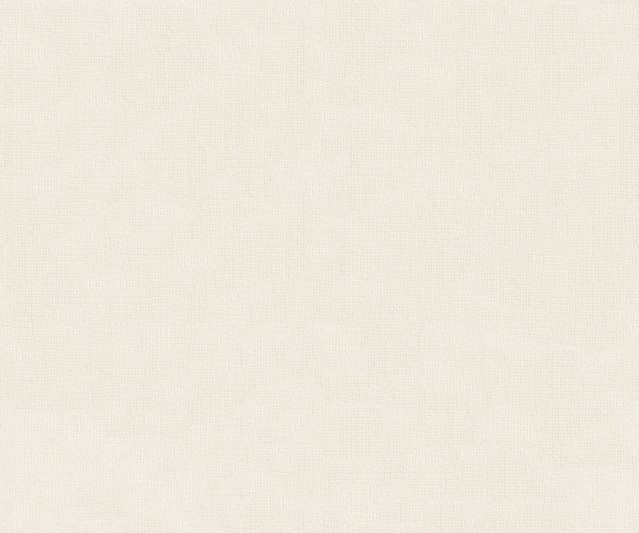 